PENNSYLVANIA PUBLIC UTILITY COMMISSIONHarrisburg, PA  17105-3265Pennsylvania Public Utility Commission		:			    Bureau of Investigation and Enforcement		:		 							:	v.						: 			C-2015-2451749							:Daniel and Darlene Applegate			:t/a Independent Security Cab			: FINAL ORDER		In accordance wit te provisions of Section 332() of te Public Utility Code, 66  C.S. §332(h), the decision of Administrative Law Judge Katrina L. Dunderdale dated March 17, 2016, has become final without further Commission action; THEREFORE,IT IS ORDERED:1.	That the complaint filed by the Bureau of Investigation and Enforcement of the Pennsylvania Public Utility Commission against Daniel and Darlene Applegate, t/a Independent Security Cab Transportation, at C-2015-2451749 is sustained.  2.	That Daniel and Darlene Applegate, t/a Independent Security Cab Transportation, shall pay a civil penalty of Five Thousand Dollars ($5,000.00) for violation of the Public Utility Code, 66 Pa. C.S.A. § 1101, by certified check or money order, within twenty (20) days after service of the Commission’s order, made payable to Commonwealth of Pennsylvania and forwarded to:	Secretary Rosemary Chiavetta	Pennsylvania Public Utility Commission	P.O. Box 3265	Harrisburg, PA 17105-32653.	That Daniel and Darlene Applegate, t/a Independent Security Cab Transportation, cease and desist from further violations of the Public Utility Code and the Public Utility Commission’s regulations.4.	That the Secretary’s Bureau shall request the Pennsylvania Department of Transportation to put an administrative hold on and suspend the registration of any vehicle registered to Daniel Applegate and/or Darlene Applegate.  75 Pa.C.S.A. § 1375.5.	That the record at Docket No. C-2015-2451749 shall be marked closed. 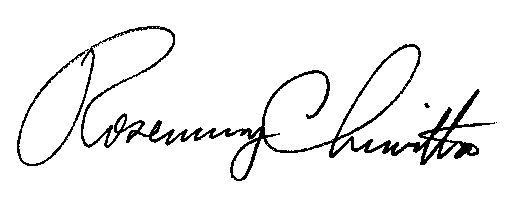 							BY THE COMMISSION,							Rosemary Chiavetta							Secretary(SEAL)ORDER ENTERED:  May 23, 2016